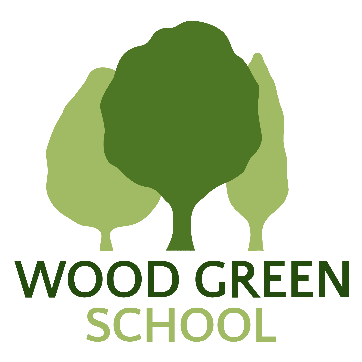 Woodstock Road, Witney, Oxon, OX28 1DXWeb Address: www.wgswitney.org.ukTel: 01993 702355 Email: office@wgswitney.org.ukHead Teacher:  Mr R W ShadboltContact:  Mrs Alyson Nobes, HR OfficerTeacher of Mathematics Required for a September 2023 start PermanentECT/MPS/UPS R&R availableWood Green is an oversubscribed 11-18 Academy school in the thriving town of Witney, 10 miles west of Oxford. Our strong reputation and results improving year-on-year have led to a rapid rise in student applications. We believe strongly in a culture of mutual respect and strong relationships, demonstrated in our Behaviour Policy built on restorative principles and everything is underpinned by our LEARNWell values.The right candidate:Applications are welcome for the position of an enthusiastic and talented teacher of Mathematics to join our successful, forward-looking department. You will be a talented teacher with a passion for MathematicsYou will show the ability to inspire students of all ages and abilities You will have high expectations of yourself and students and be committed to your professional developmentYou will be committed to playing a full role in the development of the Mathematics Department and the wider schoolWood Green can offer:A department that achieves good outcomes and has a drive to improve from year 7 through to A levelStudents who thrive on good relationships with staff and who enjoy MathsDevelopment opportunities for staff, collaborating with teachers within school, across the West Oxfordshire Learning Partnership and as part of the Acer Multi-Academy Trust.A school committed to enabling every student to achieve the very best they can with supportive colleagues and a constant focus on enhancing teaching and learningThe closing date is 22nd June 2023 at noonApplications are considered as they are received, we reserve the right to make an appointment prior to the closing date.To apply for this post, please complete the Acer Trust application form which can be found on the school website at www.wgswitney.org.uk. Please submit your l application form to vacancies@wgswitney.org.uk. If you have any questions, please contact Alyson Nobes on A.Nobes@wgswitney.org.uk Wood Green School and the Acer Trust are committed to safeguarding and promoting the welfare of all children and preventing extremism; all staff must ensure that the highest priority is given to following the guidance and regulations to safeguard children and young people.  The successful candidate will be required to undergo an Enhanced Disclosure from the Disclosure and Barring Service (DBS) and obtain any other statutorily required clearance.  Employment will also be conditional on the receipt of at least two acceptable references (one from current/last employer) and evidence of the formal qualifications required for the role.  Wood Green School is an equal opportunities employer.